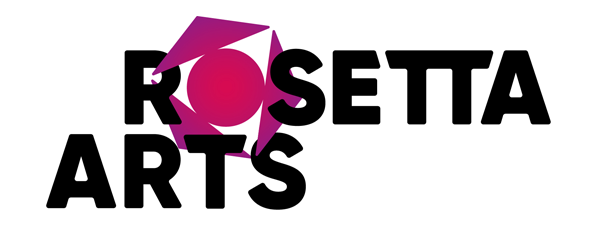 Equal Opportunities Monitoring Form  			Race relations (Amendment) Act 2000Age◻ Under  21   ◻ 21-30    ◻ 31-40    ◻ 41-50    ◻ 51-60    ◻ 61-64    ◻ 65 and over      ◻ I do not wish to disclose thisGender◻ Male    ◻ Female    ◻ Transgender (Male)   ◻ Transgender (Female)  ◻  Non binary ◻ I do not wish to disclose this                            Marital statusAre you married or in a civil partnership? ◻ Yes    ◻ No    ◻ I do not wish to disclose this I would describe my ethnic origin as:I would describe my ethnic origin as:Asian or Asian British◻ Bangladeshi   ◻ Chinese                   ◻ Indian◻ Pakistani◻ Vietnamese   ◻ Any other Asian background Please specify: Black or Black British◻ Caribbean ◻ Somali African◻ Other African◻ Any other Black background Please specify: Mixed◻ White & Asian◻ White & Black African◻ White & Black Caribbean◻ Any other mixed backgroundPlease specify: White◻ British ◻ Irish◻ Any other White backgroundPlease specify: ◻ I do not wish to disclose this	Do you consider yourself to have a disability?◻ Yes    ◻ No    ◻ I do not wish to disclose this Please state the type of impairment that applies to you. People may experience more than one type of impairment, in which case you may indicate more than one. If none of the categories apply, please mark ‘Other’ and specify the type of impairment:Please state the type of impairment that applies to you. People may experience more than one type of impairment, in which case you may indicate more than one. If none of the categories apply, please mark ‘Other’ and specify the type of impairment:◻ Physical Impairment                                                  ◻ Sensory Impairment                                                  ◻ Mental Health Condition         ◻ I do not wish to disclose this◻  Learning Disability/Difficulty                                   ◻  Long-standing illness                                   ◻  Other                                   Please specify: Please select the option which best describes your sexualityPlease select the option which best describes your sexuality◻ Lesbian/Gay woman◻ Gay man◻ Bisexual◻ Heterosexual/Straight◻ I do not wish to disclose thisPlease indicate your religion or beliefPlease indicate your religion or belief◻ Atheism                            ◻ Buddhism                         ◻ Christianity ◻ Hinduism                    ◻ Islam◻ I do not wish to disclose this                              ◻ Jainism◻ Judaism◻ Sikhism◻ OtherPlease specify: Do you provide care on a substantial and regular basis, for a family member or friend who needs care/ help/ support because of sickness, frailty or disability?      ◻ Yes ◻ No  ◻ I do not wish to disclose thisDo you provide care on a substantial and regular basis, for a family member or friend who needs care/ help/ support because of sickness, frailty or disability?      ◻ Yes ◻ No  ◻ I do not wish to disclose this